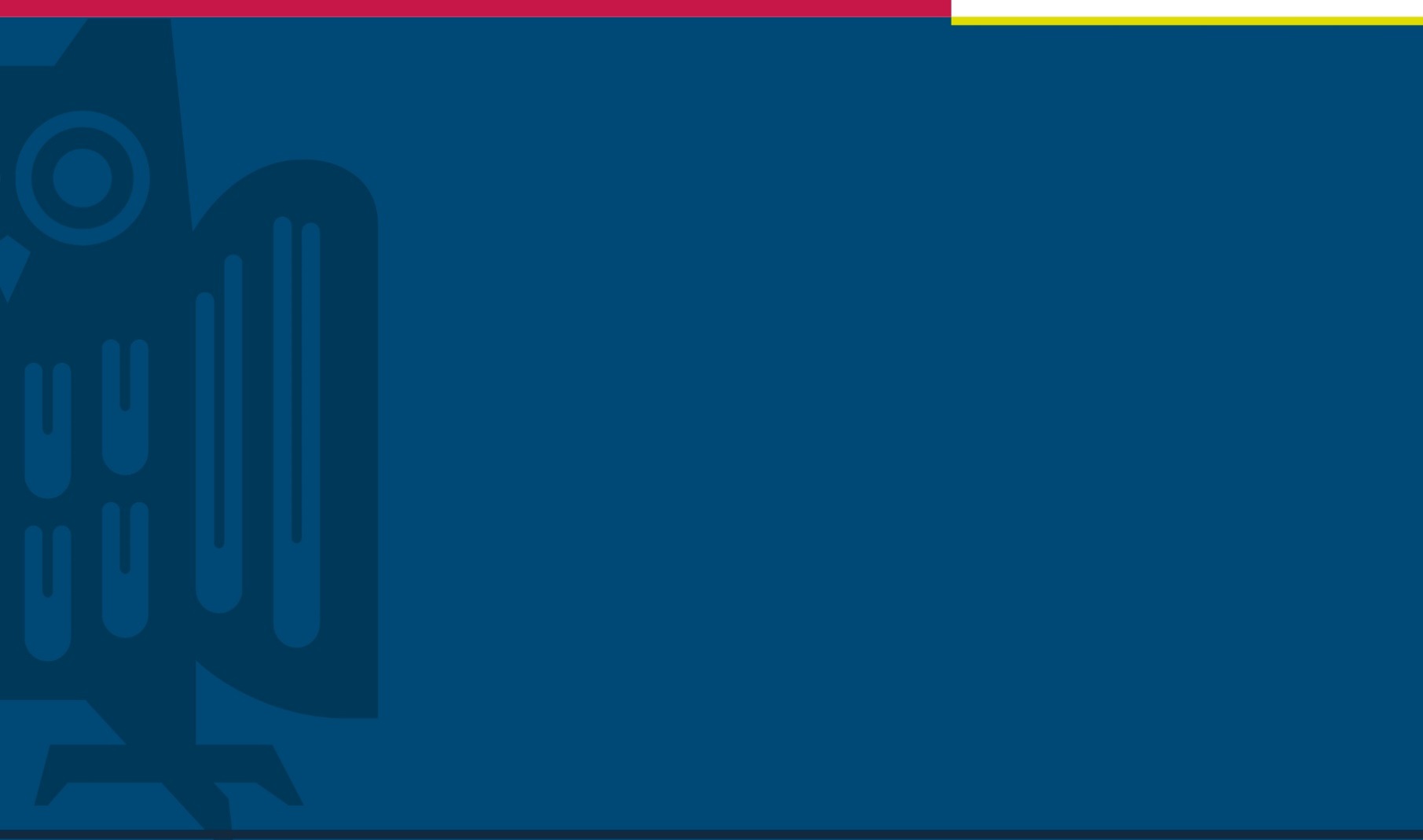 ModulhandbuchWeiterbildender Masterstudiengang EvaluationVerantwortliche FakultätenVerantwortliche Fachrichtungen Fassung vom Auf Grundlage der Studienordnung vom Übersicht über die Studienphasen und ModuleBitte die Excel-Tabelle hier (nicht als Bilddatei) einfügen.Inhalte und (Qualifikations-)Ziele des StudiengangsStudiengangsziele/ LernzieleFachspezifische KompetenzenFachübergreifende KompetenzenBerufsfeldspezifische KompetenzenModulbeschreibungenBeispielhafter StudienverlaufsplanSemesterModulModulelementCPSWS1EvaluationstheorieEvaluationstheorien 641EvaluationstheorieOrganisationen und ihre alternativen Ansätze641EvaluationsmethodenMethodische Grundlagen der Evaluation211EvaluationsmethodenAllgemeine Evaluationsmethoden861EvaluationsmethodenSpezielle Evaluationsmethoden1062EvaluationsmanagementPlanung und Vorbereitung422EvaluationsmanagementDurchführung/Implementation642EvaluationsmanagementKommunikation/Beteiligung642EvaluationsmanagementNutzung und Nutzen423Inhaltliche Spezialisierung I (WP)VL3Inhaltliche Spezialisierung I (WP)Ü3Inhaltliche Spezialisierung I (WP)HS (online + Präsenz): Entwicklungszusammenarbeit153Inhaltliche Spezialisierung I (WP)Sonstiges:3Inhaltliche Spezialisierung II(WP)VL3Inhaltliche Spezialisierung II(WP)Ü3Inhaltliche Spezialisierung II(WP)HS (online + Präsenz): Bildung/soz. Dienstleistung153Inhaltliche Spezialisierung II(WP)Sonstiges:3Inhaltliche Spezialisierung III(WP)VL3Inhaltliche Spezialisierung III(WP)Ü3Inhaltliche Spezialisierung III(WP)HS (online + Präsenz): Europa: Politik & Wirtschaft153Inhaltliche Spezialisierung III(WP)Sonstiges:4MasterkolloquiumMasterthesisVL4MasterkolloquiumMasterthesisÜ: Kolloquium24MasterkolloquiumMasterthesisPS/ HS:4MasterkolloquiumMasterthesisSonstiges: Thesis18ModulEvaluationstheorienModulEvaluationstheorienModulEvaluationstheorienModulEvaluationstheorienModulEvaluationstheorienAbkürzungAbkürzungStudiensemesterRegelstudiensemesterTurnusDauerSWSCP/ ECTSCP/ ECTS12jährlich81212Modulverantwortliche*rModulverantwortliche*rFilsinger/MeyerFilsinger/MeyerFilsinger/MeyerFilsinger/MeyerFilsinger/MeyerDozent*inDozent*inZuordnung zum CurriculumPflichtmodul, Wahlmodul, etc.Zuordnung zum CurriculumPflichtmodul, Wahlmodul, etc.PflichtmodulPflichtmodulPflichtmodulPflichtmodulPflichtmodulZulassungsvoraussetzungenVoraussetzung(en) für die TeilnahmeZulassungsvoraussetzungenVoraussetzung(en) für die TeilnahmeLehrveranstaltungenLehr- und Lernformen, ggf. erwartete TN-ZahlLehrveranstaltungenLehr- und Lernformen, ggf. erwartete TN-ZahlLehr- und LernformVorlesung, Übung, …BezeichnungBezeichnungSWSCPLehrveranstaltungenLehr- und Lernformen, ggf. erwartete TN-ZahlLehrveranstaltungenLehr- und Lernformen, ggf. erwartete TN-ZahlVorlesung (online)EvaluationstheorienEvaluationstheorien23LehrveranstaltungenLehr- und Lernformen, ggf. erwartete TN-ZahlLehrveranstaltungenLehr- und Lernformen, ggf. erwartete TN-ZahlÜbungEvaluationstheorienEvaluationstheorien23LehrveranstaltungenLehr- und Lernformen, ggf. erwartete TN-ZahlLehrveranstaltungenLehr- und Lernformen, ggf. erwartete TN-ZahlVorlesung (online)Organisationen und ihre alternativen AnsätzeOrganisationen und ihre alternativen Ansätze23LehrveranstaltungenLehr- und Lernformen, ggf. erwartete TN-ZahlLehrveranstaltungenLehr- und Lernformen, ggf. erwartete TN-ZahlÜbungOrganisationen und ihre alternativen AnsätzeOrganisationen und ihre alternativen Ansätze23LeistungskontrollenLeistungspunkte und Noten Voraussetzung für die Vergabe von LeistungspunktenLeistungskontrollenLeistungspunkte und Noten Voraussetzung für die Vergabe von LeistungspunktenKlausur und mündliche Prüfung (Evaluationstheorie)Referat und mündliche Prüfung (Organisationen und ihre alternativen Ansätze)Klausur und mündliche Prüfung (Evaluationstheorie)Referat und mündliche Prüfung (Organisationen und ihre alternativen Ansätze)Klausur und mündliche Prüfung (Evaluationstheorie)Referat und mündliche Prüfung (Organisationen und ihre alternativen Ansätze)Klausur und mündliche Prüfung (Evaluationstheorie)Referat und mündliche Prüfung (Organisationen und ihre alternativen Ansätze)Klausur und mündliche Prüfung (Evaluationstheorie)Referat und mündliche Prüfung (Organisationen und ihre alternativen Ansätze)ArbeitsaufwandArbeitsaufwand12*30h12*30h12*30h12*30h12*30hZusammensetzung der ModulnoteZusammensetzung der ModulnoteLernziele/ KompetenzenLernziele/ Kompetenzen– grundlegende Definitionen sowie wissenschaftstheoretische Grundlagen von Evaluation,– zentrale Evaluationsbegriffe und -konzepte,– Funktionen von Evaluation,– theoretische Ansätze und Modelle,– ethische Grundlagen, wesentliche Regelwerke bzw Standards der Evaluation, – Institutionalisierung der Evaluation – allgemeine soziale, politische und kulturelle Kontexte von Evaluation– grundlegende Definitionen sowie wissenschaftstheoretische Grundlagen von Evaluation,– zentrale Evaluationsbegriffe und -konzepte,– Funktionen von Evaluation,– theoretische Ansätze und Modelle,– ethische Grundlagen, wesentliche Regelwerke bzw Standards der Evaluation, – Institutionalisierung der Evaluation – allgemeine soziale, politische und kulturelle Kontexte von Evaluation– grundlegende Definitionen sowie wissenschaftstheoretische Grundlagen von Evaluation,– zentrale Evaluationsbegriffe und -konzepte,– Funktionen von Evaluation,– theoretische Ansätze und Modelle,– ethische Grundlagen, wesentliche Regelwerke bzw Standards der Evaluation, – Institutionalisierung der Evaluation – allgemeine soziale, politische und kulturelle Kontexte von Evaluation– grundlegende Definitionen sowie wissenschaftstheoretische Grundlagen von Evaluation,– zentrale Evaluationsbegriffe und -konzepte,– Funktionen von Evaluation,– theoretische Ansätze und Modelle,– ethische Grundlagen, wesentliche Regelwerke bzw Standards der Evaluation, – Institutionalisierung der Evaluation – allgemeine soziale, politische und kulturelle Kontexte von Evaluation– grundlegende Definitionen sowie wissenschaftstheoretische Grundlagen von Evaluation,– zentrale Evaluationsbegriffe und -konzepte,– Funktionen von Evaluation,– theoretische Ansätze und Modelle,– ethische Grundlagen, wesentliche Regelwerke bzw Standards der Evaluation, – Institutionalisierung der Evaluation – allgemeine soziale, politische und kulturelle Kontexte von EvaluationInhalt(e)Inhalt(e)Das Modulelement „Evaluationstheorien“ dient als allgemeiner Überblick über das Thema „Evaluation“ und zielt auf die Vermittlung eines grundlegendenkonzeptionellen Verständnisses hinsichtlich der theoretischen und methodologischen Grundlagen sowie der gesellschaftlichen Rahmenbedingungen der Evaluation ab. Im Mittelpunkt steht eine weitergehende Diskussion der Vielzahl unterschiedlicher bestehender Evaluationsansätze und -modelle Die meisten dieser Ansätze sind im Kontext von Programm- und Projektaktivitäten entstanden und weiterentwickelt worden. Evaluationen werden allerdings von Organisationen für unterschiedliche Nutzungszwecke in Auftrag gegeben, häufig z.B. um in den Organisationen selbst Veränderungen herbeizuführen. Hierdurch haben sich eine Reihe alternativer und mit der Evaluation eng verwandte Ansätze entwickelt, die im Modulelement „Organisationen und ihre alternativen Ansätze“ behandelt werden. Dabei ist es wichtig, zumindest ein Grundverständnis von der Funktionsweise von Organisationen und grundlegende Kenntnisse im Bereich Organisationswissen (Grundlagen der Organisationstheorie, der Organisationsentwicklung und -beratung) zu vermitteln. Ein weiterer Schwerpunkt liegt auf den Grundmodellen der ökonomischen Evaluation: Kostenanalyse, Kosten-Effektivitätsanalyse, Kosten-Nutzwert-Analyse und Kosten-Nutzen-Analyse. Des Weiteren werden Organisationsinstrumente vorgestellt, die komplementär oder in Konkurrenz zur Evaluation eingesetzt werden wie z.B. Audit, Controlling, Benchmarking und Ansätze des Qualitätsmanagements..Das Modulelement „Evaluationstheorien“ dient als allgemeiner Überblick über das Thema „Evaluation“ und zielt auf die Vermittlung eines grundlegendenkonzeptionellen Verständnisses hinsichtlich der theoretischen und methodologischen Grundlagen sowie der gesellschaftlichen Rahmenbedingungen der Evaluation ab. Im Mittelpunkt steht eine weitergehende Diskussion der Vielzahl unterschiedlicher bestehender Evaluationsansätze und -modelle Die meisten dieser Ansätze sind im Kontext von Programm- und Projektaktivitäten entstanden und weiterentwickelt worden. Evaluationen werden allerdings von Organisationen für unterschiedliche Nutzungszwecke in Auftrag gegeben, häufig z.B. um in den Organisationen selbst Veränderungen herbeizuführen. Hierdurch haben sich eine Reihe alternativer und mit der Evaluation eng verwandte Ansätze entwickelt, die im Modulelement „Organisationen und ihre alternativen Ansätze“ behandelt werden. Dabei ist es wichtig, zumindest ein Grundverständnis von der Funktionsweise von Organisationen und grundlegende Kenntnisse im Bereich Organisationswissen (Grundlagen der Organisationstheorie, der Organisationsentwicklung und -beratung) zu vermitteln. Ein weiterer Schwerpunkt liegt auf den Grundmodellen der ökonomischen Evaluation: Kostenanalyse, Kosten-Effektivitätsanalyse, Kosten-Nutzwert-Analyse und Kosten-Nutzen-Analyse. Des Weiteren werden Organisationsinstrumente vorgestellt, die komplementär oder in Konkurrenz zur Evaluation eingesetzt werden wie z.B. Audit, Controlling, Benchmarking und Ansätze des Qualitätsmanagements..Das Modulelement „Evaluationstheorien“ dient als allgemeiner Überblick über das Thema „Evaluation“ und zielt auf die Vermittlung eines grundlegendenkonzeptionellen Verständnisses hinsichtlich der theoretischen und methodologischen Grundlagen sowie der gesellschaftlichen Rahmenbedingungen der Evaluation ab. Im Mittelpunkt steht eine weitergehende Diskussion der Vielzahl unterschiedlicher bestehender Evaluationsansätze und -modelle Die meisten dieser Ansätze sind im Kontext von Programm- und Projektaktivitäten entstanden und weiterentwickelt worden. Evaluationen werden allerdings von Organisationen für unterschiedliche Nutzungszwecke in Auftrag gegeben, häufig z.B. um in den Organisationen selbst Veränderungen herbeizuführen. Hierdurch haben sich eine Reihe alternativer und mit der Evaluation eng verwandte Ansätze entwickelt, die im Modulelement „Organisationen und ihre alternativen Ansätze“ behandelt werden. Dabei ist es wichtig, zumindest ein Grundverständnis von der Funktionsweise von Organisationen und grundlegende Kenntnisse im Bereich Organisationswissen (Grundlagen der Organisationstheorie, der Organisationsentwicklung und -beratung) zu vermitteln. Ein weiterer Schwerpunkt liegt auf den Grundmodellen der ökonomischen Evaluation: Kostenanalyse, Kosten-Effektivitätsanalyse, Kosten-Nutzwert-Analyse und Kosten-Nutzen-Analyse. Des Weiteren werden Organisationsinstrumente vorgestellt, die komplementär oder in Konkurrenz zur Evaluation eingesetzt werden wie z.B. Audit, Controlling, Benchmarking und Ansätze des Qualitätsmanagements..Das Modulelement „Evaluationstheorien“ dient als allgemeiner Überblick über das Thema „Evaluation“ und zielt auf die Vermittlung eines grundlegendenkonzeptionellen Verständnisses hinsichtlich der theoretischen und methodologischen Grundlagen sowie der gesellschaftlichen Rahmenbedingungen der Evaluation ab. Im Mittelpunkt steht eine weitergehende Diskussion der Vielzahl unterschiedlicher bestehender Evaluationsansätze und -modelle Die meisten dieser Ansätze sind im Kontext von Programm- und Projektaktivitäten entstanden und weiterentwickelt worden. Evaluationen werden allerdings von Organisationen für unterschiedliche Nutzungszwecke in Auftrag gegeben, häufig z.B. um in den Organisationen selbst Veränderungen herbeizuführen. Hierdurch haben sich eine Reihe alternativer und mit der Evaluation eng verwandte Ansätze entwickelt, die im Modulelement „Organisationen und ihre alternativen Ansätze“ behandelt werden. Dabei ist es wichtig, zumindest ein Grundverständnis von der Funktionsweise von Organisationen und grundlegende Kenntnisse im Bereich Organisationswissen (Grundlagen der Organisationstheorie, der Organisationsentwicklung und -beratung) zu vermitteln. Ein weiterer Schwerpunkt liegt auf den Grundmodellen der ökonomischen Evaluation: Kostenanalyse, Kosten-Effektivitätsanalyse, Kosten-Nutzwert-Analyse und Kosten-Nutzen-Analyse. Des Weiteren werden Organisationsinstrumente vorgestellt, die komplementär oder in Konkurrenz zur Evaluation eingesetzt werden wie z.B. Audit, Controlling, Benchmarking und Ansätze des Qualitätsmanagements..Das Modulelement „Evaluationstheorien“ dient als allgemeiner Überblick über das Thema „Evaluation“ und zielt auf die Vermittlung eines grundlegendenkonzeptionellen Verständnisses hinsichtlich der theoretischen und methodologischen Grundlagen sowie der gesellschaftlichen Rahmenbedingungen der Evaluation ab. Im Mittelpunkt steht eine weitergehende Diskussion der Vielzahl unterschiedlicher bestehender Evaluationsansätze und -modelle Die meisten dieser Ansätze sind im Kontext von Programm- und Projektaktivitäten entstanden und weiterentwickelt worden. Evaluationen werden allerdings von Organisationen für unterschiedliche Nutzungszwecke in Auftrag gegeben, häufig z.B. um in den Organisationen selbst Veränderungen herbeizuführen. Hierdurch haben sich eine Reihe alternativer und mit der Evaluation eng verwandte Ansätze entwickelt, die im Modulelement „Organisationen und ihre alternativen Ansätze“ behandelt werden. Dabei ist es wichtig, zumindest ein Grundverständnis von der Funktionsweise von Organisationen und grundlegende Kenntnisse im Bereich Organisationswissen (Grundlagen der Organisationstheorie, der Organisationsentwicklung und -beratung) zu vermitteln. Ein weiterer Schwerpunkt liegt auf den Grundmodellen der ökonomischen Evaluation: Kostenanalyse, Kosten-Effektivitätsanalyse, Kosten-Nutzwert-Analyse und Kosten-Nutzen-Analyse. Des Weiteren werden Organisationsinstrumente vorgestellt, die komplementär oder in Konkurrenz zur Evaluation eingesetzt werden wie z.B. Audit, Controlling, Benchmarking und Ansätze des Qualitätsmanagements..Weitere Informationen Verwendbarkeit des ModulsUnterrichtsspracheGgf. LiteraturWeitere Informationen Verwendbarkeit des ModulsUnterrichtsspracheGgf. LiteraturModulEvaluationsmethodenModulEvaluationsmethodenModulEvaluationsmethodenModulEvaluationsmethodenModulEvaluationsmethodenAbkürzungAbkürzungStudiensemesterRegelstudiensemesterTurnusDauerSWSCP/ ECTSCP/ ECTS1./2. (oder 2.)Jährlich92020Modulverantwortliche*rModulverantwortliche*rFilsinger/MeyerFilsinger/MeyerFilsinger/MeyerFilsinger/MeyerFilsinger/MeyerDozent*inDozent*inMeyer/Stockmann?, Filsinger, HörischMeyer/Stockmann?, Filsinger, HörischMeyer/Stockmann?, Filsinger, HörischMeyer/Stockmann?, Filsinger, HörischMeyer/Stockmann?, Filsinger, HörischZuordnung zum CurriculumPflichtmodul, Wahlmodul, etc.Zuordnung zum CurriculumPflichtmodul, Wahlmodul, etc.PflichtmodulPflichtmodulPflichtmodulPflichtmodulPflichtmodulZulassungsvoraussetzungenVoraussetzung(en) für die TeilnahmeZulassungsvoraussetzungenVoraussetzung(en) für die TeilnahmekeinekeinekeinekeinekeineLehrveranstaltungenLehr- und Lernformen, ggf. erwartete TN-ZahlLehrveranstaltungenLehr- und Lernformen, ggf. erwartete TN-ZahlLehr- und LernformVorlesung, Übung, …BezeichnungBezeichnungSWSCPLehrveranstaltungenLehr- und Lernformen, ggf. erwartete TN-ZahlLehrveranstaltungenLehr- und Lernformen, ggf. erwartete TN-ZahlVorlesung (online)Methodische Grundlagen der EvaluationMethodische Grundlagen der Evaluation12LehrveranstaltungenLehr- und Lernformen, ggf. erwartete TN-ZahlLehrveranstaltungenLehr- und Lernformen, ggf. erwartete TN-ZahlSeminarQuantitative Methoden in der Evaluation (AllM)Quantitative Methoden in der Evaluation (AllM)24LehrveranstaltungenLehr- und Lernformen, ggf. erwartete TN-ZahlLehrveranstaltungenLehr- und Lernformen, ggf. erwartete TN-ZahlSeminarQualitative Methoden in der Evaluation (AllM)Qualitative Methoden in der Evaluation (AllM)24LehrveranstaltungenLehr- und Lernformen, ggf. erwartete TN-ZahlLehrveranstaltungenLehr- und Lernformen, ggf. erwartete TN-ZahlVorlesung (online)Vertiefende Methode I EinführungVertiefende Methode I Einführung02LehrveranstaltungenLehr- und Lernformen, ggf. erwartete TN-ZahlLehrveranstaltungenLehr- und Lernformen, ggf. erwartete TN-ZahlSeminar (bzw. Übung)Vertiefende Methode I Praktische ÜbungenVertiefende Methode I Praktische Übungen23LehrveranstaltungenLehr- und Lernformen, ggf. erwartete TN-ZahlLehrveranstaltungenLehr- und Lernformen, ggf. erwartete TN-ZahlVorlesung (online)Vertiefende Methode IIEinführungVertiefende Methode IIEinführung02LehrveranstaltungenLehr- und Lernformen, ggf. erwartete TN-ZahlLehrveranstaltungenLehr- und Lernformen, ggf. erwartete TN-ZahlSeminar (bzw. Übung)Vertiefende Methode II Praktische ÜbungenVertiefende Methode II Praktische Übungen23LeistungskontrollenLeistungspunkte und Noten Voraussetzung für die Vergabe von LeistungspunktenLeistungskontrollenLeistungspunkte und Noten Voraussetzung für die Vergabe von Leistungspunkten?Referat und Modularbeit??praktische Übungen??Referat und Modularbeit??praktische Übungen??Referat und Modularbeit??praktische Übungen??Referat und Modularbeit??praktische Übungen??Referat und Modularbeit??praktische Übungen?ArbeitsaufwandArbeitsaufwand20*30h20*30h20*30h20*30h20*30hZusammensetzung der ModulnoteZusammensetzung der Modulnote? (Seminare zu jeweils 25% oder z.B. eine eigene Modularbeit in einem der Bereiche o.ä.)? (Seminare zu jeweils 25% oder z.B. eine eigene Modularbeit in einem der Bereiche o.ä.)? (Seminare zu jeweils 25% oder z.B. eine eigene Modularbeit in einem der Bereiche o.ä.)? (Seminare zu jeweils 25% oder z.B. eine eigene Modularbeit in einem der Bereiche o.ä.)? (Seminare zu jeweils 25% oder z.B. eine eigene Modularbeit in einem der Bereiche o.ä.)Lernziele/ KompetenzenLernziele/ KompetenzenDie einführende Veranstaltung zu den „Methodischen Grundlagen der Evaluation“ geben einen Überblick zu den verschieden Evaluationsdesigns, ihren methodologischen und wissenschaftstheoretischen Grundlagen, den Möglichkeiten und Grenzen ihres Einsatzes, der Durchführung von Bewertungen sowie den ableitbaren Schlussfolgerungen.In den Modulveranstaltungen zum Bereich „Allgemeine Evaluationsmethoden“ werden Datenerhebungs- und Datenauswertungsmethoden der quantitativen und qualitativen Evaluationsmethoden erlernt und angewendet. Ziel dabei ist es, einen vertiefenden Überblick über etablierte Methoden und aktuelle Entwicklungen quantitativer und qualitativer Evaluationsmethoden zu gewinnen.Die Veranstaltungen zu „vertiefenden Evaluationsmethoden“ bieten eine Vertiefung in zwei unterschiedlichen Evaluationsmethoden an, wobei hier eigene qualitative oder quantitative Datenerhebungen und/oder -auswertungen durchzuführen sind. Veranstaltungsangebote sind u.a. vorgesehen in Sampling-Technologien, Online-Survey,-Erhebungen Qualitative Comparative Analysis (QCA), Netzwerkanalysen, Data und Textmining (und andere Big Data Anwendungen wie z.B. Wordscore, Wordfish etc.). Im Anschluss an das Modulelement sind die Studierenden in der Lage auch anspruchsvolle quantitative und qualitative Evaluationsstudien zu verstehen und ihre Methodik kritisch einzuordnen sowie in eigenen Evaluationsdesigns anzuwenden.Die einführende Veranstaltung zu den „Methodischen Grundlagen der Evaluation“ geben einen Überblick zu den verschieden Evaluationsdesigns, ihren methodologischen und wissenschaftstheoretischen Grundlagen, den Möglichkeiten und Grenzen ihres Einsatzes, der Durchführung von Bewertungen sowie den ableitbaren Schlussfolgerungen.In den Modulveranstaltungen zum Bereich „Allgemeine Evaluationsmethoden“ werden Datenerhebungs- und Datenauswertungsmethoden der quantitativen und qualitativen Evaluationsmethoden erlernt und angewendet. Ziel dabei ist es, einen vertiefenden Überblick über etablierte Methoden und aktuelle Entwicklungen quantitativer und qualitativer Evaluationsmethoden zu gewinnen.Die Veranstaltungen zu „vertiefenden Evaluationsmethoden“ bieten eine Vertiefung in zwei unterschiedlichen Evaluationsmethoden an, wobei hier eigene qualitative oder quantitative Datenerhebungen und/oder -auswertungen durchzuführen sind. Veranstaltungsangebote sind u.a. vorgesehen in Sampling-Technologien, Online-Survey,-Erhebungen Qualitative Comparative Analysis (QCA), Netzwerkanalysen, Data und Textmining (und andere Big Data Anwendungen wie z.B. Wordscore, Wordfish etc.). Im Anschluss an das Modulelement sind die Studierenden in der Lage auch anspruchsvolle quantitative und qualitative Evaluationsstudien zu verstehen und ihre Methodik kritisch einzuordnen sowie in eigenen Evaluationsdesigns anzuwenden.Die einführende Veranstaltung zu den „Methodischen Grundlagen der Evaluation“ geben einen Überblick zu den verschieden Evaluationsdesigns, ihren methodologischen und wissenschaftstheoretischen Grundlagen, den Möglichkeiten und Grenzen ihres Einsatzes, der Durchführung von Bewertungen sowie den ableitbaren Schlussfolgerungen.In den Modulveranstaltungen zum Bereich „Allgemeine Evaluationsmethoden“ werden Datenerhebungs- und Datenauswertungsmethoden der quantitativen und qualitativen Evaluationsmethoden erlernt und angewendet. Ziel dabei ist es, einen vertiefenden Überblick über etablierte Methoden und aktuelle Entwicklungen quantitativer und qualitativer Evaluationsmethoden zu gewinnen.Die Veranstaltungen zu „vertiefenden Evaluationsmethoden“ bieten eine Vertiefung in zwei unterschiedlichen Evaluationsmethoden an, wobei hier eigene qualitative oder quantitative Datenerhebungen und/oder -auswertungen durchzuführen sind. Veranstaltungsangebote sind u.a. vorgesehen in Sampling-Technologien, Online-Survey,-Erhebungen Qualitative Comparative Analysis (QCA), Netzwerkanalysen, Data und Textmining (und andere Big Data Anwendungen wie z.B. Wordscore, Wordfish etc.). Im Anschluss an das Modulelement sind die Studierenden in der Lage auch anspruchsvolle quantitative und qualitative Evaluationsstudien zu verstehen und ihre Methodik kritisch einzuordnen sowie in eigenen Evaluationsdesigns anzuwenden.Die einführende Veranstaltung zu den „Methodischen Grundlagen der Evaluation“ geben einen Überblick zu den verschieden Evaluationsdesigns, ihren methodologischen und wissenschaftstheoretischen Grundlagen, den Möglichkeiten und Grenzen ihres Einsatzes, der Durchführung von Bewertungen sowie den ableitbaren Schlussfolgerungen.In den Modulveranstaltungen zum Bereich „Allgemeine Evaluationsmethoden“ werden Datenerhebungs- und Datenauswertungsmethoden der quantitativen und qualitativen Evaluationsmethoden erlernt und angewendet. Ziel dabei ist es, einen vertiefenden Überblick über etablierte Methoden und aktuelle Entwicklungen quantitativer und qualitativer Evaluationsmethoden zu gewinnen.Die Veranstaltungen zu „vertiefenden Evaluationsmethoden“ bieten eine Vertiefung in zwei unterschiedlichen Evaluationsmethoden an, wobei hier eigene qualitative oder quantitative Datenerhebungen und/oder -auswertungen durchzuführen sind. Veranstaltungsangebote sind u.a. vorgesehen in Sampling-Technologien, Online-Survey,-Erhebungen Qualitative Comparative Analysis (QCA), Netzwerkanalysen, Data und Textmining (und andere Big Data Anwendungen wie z.B. Wordscore, Wordfish etc.). Im Anschluss an das Modulelement sind die Studierenden in der Lage auch anspruchsvolle quantitative und qualitative Evaluationsstudien zu verstehen und ihre Methodik kritisch einzuordnen sowie in eigenen Evaluationsdesigns anzuwenden.Die einführende Veranstaltung zu den „Methodischen Grundlagen der Evaluation“ geben einen Überblick zu den verschieden Evaluationsdesigns, ihren methodologischen und wissenschaftstheoretischen Grundlagen, den Möglichkeiten und Grenzen ihres Einsatzes, der Durchführung von Bewertungen sowie den ableitbaren Schlussfolgerungen.In den Modulveranstaltungen zum Bereich „Allgemeine Evaluationsmethoden“ werden Datenerhebungs- und Datenauswertungsmethoden der quantitativen und qualitativen Evaluationsmethoden erlernt und angewendet. Ziel dabei ist es, einen vertiefenden Überblick über etablierte Methoden und aktuelle Entwicklungen quantitativer und qualitativer Evaluationsmethoden zu gewinnen.Die Veranstaltungen zu „vertiefenden Evaluationsmethoden“ bieten eine Vertiefung in zwei unterschiedlichen Evaluationsmethoden an, wobei hier eigene qualitative oder quantitative Datenerhebungen und/oder -auswertungen durchzuführen sind. Veranstaltungsangebote sind u.a. vorgesehen in Sampling-Technologien, Online-Survey,-Erhebungen Qualitative Comparative Analysis (QCA), Netzwerkanalysen, Data und Textmining (und andere Big Data Anwendungen wie z.B. Wordscore, Wordfish etc.). Im Anschluss an das Modulelement sind die Studierenden in der Lage auch anspruchsvolle quantitative und qualitative Evaluationsstudien zu verstehen und ihre Methodik kritisch einzuordnen sowie in eigenen Evaluationsdesigns anzuwenden.Inhalt(e)Inhalt(e)Wissenschaftstheoretische und methodologische Grundlagen der empirischen Sozialforschung und des Einsatzes von BewertungsverfahrenEinführung in und Vertiefung von quantitativen und qualitativen Evaluationsmethoden; Einüben von qualitativen und quantitativen Erhebungs- und Auswertungsmethoden;Kritische Diskussion bestehender Evaluationsstudien;Einüben der praktischen Anwendung von Methodensoftware (z.B. fsQCA, Lime-Survey MAXQDA, R, Stata, SPSS usw.)Wissenschaftstheoretische und methodologische Grundlagen der empirischen Sozialforschung und des Einsatzes von BewertungsverfahrenEinführung in und Vertiefung von quantitativen und qualitativen Evaluationsmethoden; Einüben von qualitativen und quantitativen Erhebungs- und Auswertungsmethoden;Kritische Diskussion bestehender Evaluationsstudien;Einüben der praktischen Anwendung von Methodensoftware (z.B. fsQCA, Lime-Survey MAXQDA, R, Stata, SPSS usw.)Wissenschaftstheoretische und methodologische Grundlagen der empirischen Sozialforschung und des Einsatzes von BewertungsverfahrenEinführung in und Vertiefung von quantitativen und qualitativen Evaluationsmethoden; Einüben von qualitativen und quantitativen Erhebungs- und Auswertungsmethoden;Kritische Diskussion bestehender Evaluationsstudien;Einüben der praktischen Anwendung von Methodensoftware (z.B. fsQCA, Lime-Survey MAXQDA, R, Stata, SPSS usw.)Wissenschaftstheoretische und methodologische Grundlagen der empirischen Sozialforschung und des Einsatzes von BewertungsverfahrenEinführung in und Vertiefung von quantitativen und qualitativen Evaluationsmethoden; Einüben von qualitativen und quantitativen Erhebungs- und Auswertungsmethoden;Kritische Diskussion bestehender Evaluationsstudien;Einüben der praktischen Anwendung von Methodensoftware (z.B. fsQCA, Lime-Survey MAXQDA, R, Stata, SPSS usw.)Wissenschaftstheoretische und methodologische Grundlagen der empirischen Sozialforschung und des Einsatzes von BewertungsverfahrenEinführung in und Vertiefung von quantitativen und qualitativen Evaluationsmethoden; Einüben von qualitativen und quantitativen Erhebungs- und Auswertungsmethoden;Kritische Diskussion bestehender Evaluationsstudien;Einüben der praktischen Anwendung von Methodensoftware (z.B. fsQCA, Lime-Survey MAXQDA, R, Stata, SPSS usw.)Weitere Informationen Verwendbarkeit des ModulsUnterrichtsspracheGgf. LiteraturWeitere Informationen Verwendbarkeit des ModulsUnterrichtsspracheGgf. Literatur(noch zu ergänzen)Bortz, Jürgen und Nicola Döring (2016): Forschungsmethoden und Evaluation für Human- und Sozialwissenschaftler. Springer VS, Wiesbaden.Schneider, Carsten Q. und Claudius Wagemann (2012): Set-Theoretic Methods for the Social Sciences: A Guide to Qualitative Comparative Analysis. Cambridge University Press.Tausendpfund, Markus (2020): Fortgeschrittene Analyseverfahren in den Sozialwissenschaften - Ein Überblick. Springer VS, Wiesbaden.(noch zu ergänzen)Bortz, Jürgen und Nicola Döring (2016): Forschungsmethoden und Evaluation für Human- und Sozialwissenschaftler. Springer VS, Wiesbaden.Schneider, Carsten Q. und Claudius Wagemann (2012): Set-Theoretic Methods for the Social Sciences: A Guide to Qualitative Comparative Analysis. Cambridge University Press.Tausendpfund, Markus (2020): Fortgeschrittene Analyseverfahren in den Sozialwissenschaften - Ein Überblick. Springer VS, Wiesbaden.(noch zu ergänzen)Bortz, Jürgen und Nicola Döring (2016): Forschungsmethoden und Evaluation für Human- und Sozialwissenschaftler. Springer VS, Wiesbaden.Schneider, Carsten Q. und Claudius Wagemann (2012): Set-Theoretic Methods for the Social Sciences: A Guide to Qualitative Comparative Analysis. Cambridge University Press.Tausendpfund, Markus (2020): Fortgeschrittene Analyseverfahren in den Sozialwissenschaften - Ein Überblick. Springer VS, Wiesbaden.(noch zu ergänzen)Bortz, Jürgen und Nicola Döring (2016): Forschungsmethoden und Evaluation für Human- und Sozialwissenschaftler. Springer VS, Wiesbaden.Schneider, Carsten Q. und Claudius Wagemann (2012): Set-Theoretic Methods for the Social Sciences: A Guide to Qualitative Comparative Analysis. Cambridge University Press.Tausendpfund, Markus (2020): Fortgeschrittene Analyseverfahren in den Sozialwissenschaften - Ein Überblick. Springer VS, Wiesbaden.(noch zu ergänzen)Bortz, Jürgen und Nicola Döring (2016): Forschungsmethoden und Evaluation für Human- und Sozialwissenschaftler. Springer VS, Wiesbaden.Schneider, Carsten Q. und Claudius Wagemann (2012): Set-Theoretic Methods for the Social Sciences: A Guide to Qualitative Comparative Analysis. Cambridge University Press.Tausendpfund, Markus (2020): Fortgeschrittene Analyseverfahren in den Sozialwissenschaften - Ein Überblick. Springer VS, Wiesbaden.ModulEvaluationsmanagementModulEvaluationsmanagementModulEvaluationsmanagementModulEvaluationsmanagementModulEvaluationsmanagementAbkürzungAbkürzungStudiensemesterRegelstudiensemesterTurnusDauerSWSCP/ ECTSCP/ ECTS2-33jährlich92020Modulverantwortliche*rModulverantwortliche*rFilsinger/MeyerFilsinger/MeyerFilsinger/MeyerFilsinger/MeyerFilsinger/MeyerDozent*inDozent*inZuordnung zum CurriculumPflichtmodul, Wahlmodul, etc.Zuordnung zum CurriculumPflichtmodul, Wahlmodul, etc.PflichtmodulPflichtmodulPflichtmodulPflichtmodulPflichtmodulZulassungsvoraussetzungenVoraussetzung(en) für die TeilnahmeZulassungsvoraussetzungenVoraussetzung(en) für die TeilnahmeErfolgreicher Besuch Modul EvaluationstheorieErfolgreicher Besuch Modul EvaluationstheorieErfolgreicher Besuch Modul EvaluationstheorieErfolgreicher Besuch Modul EvaluationstheorieErfolgreicher Besuch Modul EvaluationstheorieLehrveranstaltungenLehr- und Lernformen, ggf. erwartete TN-ZahlLehrveranstaltungenLehr- und Lernformen, ggf. erwartete TN-ZahlLehr- und LernformVorlesung, Übung, …BezeichnungBezeichnungSWSCPLehrveranstaltungenLehr- und Lernformen, ggf. erwartete TN-ZahlLehrveranstaltungenLehr- und Lernformen, ggf. erwartete TN-ZahlÜbungEinführung Planung und Vorbereitung (PuV)Einführung Planung und Vorbereitung (PuV)12LehrveranstaltungenLehr- und Lernformen, ggf. erwartete TN-ZahlLehrveranstaltungenLehr- und Lernformen, ggf. erwartete TN-ZahlOnline-Seminar (Gruppenarbeit)Auftragserstellung (PuV)Auftragserstellung (PuV)2LehrveranstaltungenLehr- und Lernformen, ggf. erwartete TN-ZahlLehrveranstaltungenLehr- und Lernformen, ggf. erwartete TN-ZahlÜbungProjektmanage-ment (DuI)Projektmanage-ment (DuI)12LehrveranstaltungenLehr- und Lernformen, ggf. erwartete TN-ZahlLehrveranstaltungenLehr- und Lernformen, ggf. erwartete TN-ZahlOnline-Seminar (Gruppenarbeit)Wirkungsmodell-erstellung (DuI)Wirkungsmodell-erstellung (DuI)2LehrveranstaltungenLehr- und Lernformen, ggf. erwartete TN-ZahlLehrveranstaltungenLehr- und Lernformen, ggf. erwartete TN-ZahlÜbungVerhandlungsführung und Mediation (DuI)Verhandlungsführung und Mediation (DuI)22LehrveranstaltungenLehr- und Lernformen, ggf. erwartete TN-ZahlLehrveranstaltungenLehr- und Lernformen, ggf. erwartete TN-ZahlOnline-Seminar (Gruppenarbeit)Präsentationsvorbereitung (KuP)Präsentationsvorbereitung (KuP)2LehrveranstaltungenLehr- und Lernformen, ggf. erwartete TN-ZahlLehrveranstaltungenLehr- und Lernformen, ggf. erwartete TN-ZahlÜbungStakeholderanalyse und Beteiligungs-verfahren (KuB)Stakeholderanalyse und Beteiligungs-verfahren (KuB)12LehrveranstaltungenLehr- und Lernformen, ggf. erwartete TN-ZahlLehrveranstaltungenLehr- und Lernformen, ggf. erwartete TN-ZahlÜbungModeration und Präsentation (KuB)Moderation und Präsentation (KuB)22LehrveranstaltungenLehr- und Lernformen, ggf. erwartete TN-ZahlLehrveranstaltungenLehr- und Lernformen, ggf. erwartete TN-ZahlÜbungReporting (NuN)Reporting (NuN)22LehrveranstaltungenLehr- und Lernformen, ggf. erwartete TN-ZahlLehrveranstaltungenLehr- und Lernformen, ggf. erwartete TN-ZahlOnline-Seminar (Gruppenarbeit)Berichtsplanung (NuN)Berichtsplanung (NuN)2LeistungskontrollenLeistungspunkte und Noten Voraussetzung für die Vergabe von LeistungspunktenLeistungskontrollenLeistungspunkte und Noten Voraussetzung für die Vergabe von LeistungspunktenHausarbeit (Evaluationsauftrag);Hausarbeit (Wirkungsmodell)Hausarbeit (Berichtsplanung)Referat (Präsentation, Moderation)Hausarbeit (Evaluationsauftrag);Hausarbeit (Wirkungsmodell)Hausarbeit (Berichtsplanung)Referat (Präsentation, Moderation)Hausarbeit (Evaluationsauftrag);Hausarbeit (Wirkungsmodell)Hausarbeit (Berichtsplanung)Referat (Präsentation, Moderation)Hausarbeit (Evaluationsauftrag);Hausarbeit (Wirkungsmodell)Hausarbeit (Berichtsplanung)Referat (Präsentation, Moderation)Hausarbeit (Evaluationsauftrag);Hausarbeit (Wirkungsmodell)Hausarbeit (Berichtsplanung)Referat (Präsentation, Moderation)ArbeitsaufwandArbeitsaufwand20*30h20*30h20*30h20*30h20*30hZusammensetzung der ModulnoteZusammensetzung der ModulnoteAddition aus den vier Einzelleistungen der GruppenarbeitenAddition aus den vier Einzelleistungen der GruppenarbeitenAddition aus den vier Einzelleistungen der GruppenarbeitenAddition aus den vier Einzelleistungen der GruppenarbeitenAddition aus den vier Einzelleistungen der GruppenarbeitenLernziele/ KompetenzenLernziele/ KompetenzenEntscheidung über die Durchführung einer Evaluation treffen,Definition des Evaluationsproblems sowie Erstellung der ‚Terms of Reference' und der AusschreibungVorgehen bei der Planung der Evaluation,Durchführung einer Evaluation (Projektmanagement),Stakeholderanalyse und Beteiligungsverfahren,Verhandlungsführung und Mediation,Berichterstattung und Berichtsformen,Präsentation und Moderation.Entscheidung über die Durchführung einer Evaluation treffen,Definition des Evaluationsproblems sowie Erstellung der ‚Terms of Reference' und der AusschreibungVorgehen bei der Planung der Evaluation,Durchführung einer Evaluation (Projektmanagement),Stakeholderanalyse und Beteiligungsverfahren,Verhandlungsführung und Mediation,Berichterstattung und Berichtsformen,Präsentation und Moderation.Entscheidung über die Durchführung einer Evaluation treffen,Definition des Evaluationsproblems sowie Erstellung der ‚Terms of Reference' und der AusschreibungVorgehen bei der Planung der Evaluation,Durchführung einer Evaluation (Projektmanagement),Stakeholderanalyse und Beteiligungsverfahren,Verhandlungsführung und Mediation,Berichterstattung und Berichtsformen,Präsentation und Moderation.Entscheidung über die Durchführung einer Evaluation treffen,Definition des Evaluationsproblems sowie Erstellung der ‚Terms of Reference' und der AusschreibungVorgehen bei der Planung der Evaluation,Durchführung einer Evaluation (Projektmanagement),Stakeholderanalyse und Beteiligungsverfahren,Verhandlungsführung und Mediation,Berichterstattung und Berichtsformen,Präsentation und Moderation.Entscheidung über die Durchführung einer Evaluation treffen,Definition des Evaluationsproblems sowie Erstellung der ‚Terms of Reference' und der AusschreibungVorgehen bei der Planung der Evaluation,Durchführung einer Evaluation (Projektmanagement),Stakeholderanalyse und Beteiligungsverfahren,Verhandlungsführung und Mediation,Berichterstattung und Berichtsformen,Präsentation und Moderation.Inhalt(e)Inhalt(e)In diesem Modul werden Grundlagen der Planung und Durchführung von Evaluationen sowie die für Evaluationen notwendigen sozialen Kompetenzen vermittelt. Das Modul umfasst dabei folgende vier Modulelemente: Planung und Vorbereitung, Durchführung und Implementierung, Kommunikation und Beteiligung sowie Nutzen und Nutzung. Im Modulelement „Planung und Vorbereitung“ werden wichtige Schritte in der Vorbereitung und Einleitung von Evaluationen aus Sicht von Auftraggebern und -nehmern vorgestellt und methodische Hilfsmittel präsentiert wie z.B. Bestimmung des Evaluationsgegenstand, Evaluability Checks, Evaluationsausschreibungen, Evaluations Designs, Inception Reports, Terms of References, Wirkungsmodelle etc. Das Modulelement „Durchführung und Implementierung“ enthält entsprechend Elemente der Evaluationsdurchführung und Tools zum Projektmanagement wie z.B. Methoden der Zeit-, Kosten- und Durchführungsplanung und Stakeholderanalysen. Ein zentrales Element von Evaluationen ist die Kommunikation mit verschiedenen Akteuren und Beteiligtengruppen, welche soziale und kommunikative Fähigkeiten sowie den Einsatz verschiedener Verfahren wie z.B. Beteiligungsverfahren, Kommunikationsstrategien, Mediation und Verhandlungsführung erfordert.„Nutzung und Nutzen“ der Evaluation und ihrer Befunde setzt verschiedene Berichtsformen voraus, die wiederum Fertigkeiten wie mündliche und schriftliche Berichterstattung (Reporting) sowie zielführende Moderationen voraussetzen.In diesem Modul werden Grundlagen der Planung und Durchführung von Evaluationen sowie die für Evaluationen notwendigen sozialen Kompetenzen vermittelt. Das Modul umfasst dabei folgende vier Modulelemente: Planung und Vorbereitung, Durchführung und Implementierung, Kommunikation und Beteiligung sowie Nutzen und Nutzung. Im Modulelement „Planung und Vorbereitung“ werden wichtige Schritte in der Vorbereitung und Einleitung von Evaluationen aus Sicht von Auftraggebern und -nehmern vorgestellt und methodische Hilfsmittel präsentiert wie z.B. Bestimmung des Evaluationsgegenstand, Evaluability Checks, Evaluationsausschreibungen, Evaluations Designs, Inception Reports, Terms of References, Wirkungsmodelle etc. Das Modulelement „Durchführung und Implementierung“ enthält entsprechend Elemente der Evaluationsdurchführung und Tools zum Projektmanagement wie z.B. Methoden der Zeit-, Kosten- und Durchführungsplanung und Stakeholderanalysen. Ein zentrales Element von Evaluationen ist die Kommunikation mit verschiedenen Akteuren und Beteiligtengruppen, welche soziale und kommunikative Fähigkeiten sowie den Einsatz verschiedener Verfahren wie z.B. Beteiligungsverfahren, Kommunikationsstrategien, Mediation und Verhandlungsführung erfordert.„Nutzung und Nutzen“ der Evaluation und ihrer Befunde setzt verschiedene Berichtsformen voraus, die wiederum Fertigkeiten wie mündliche und schriftliche Berichterstattung (Reporting) sowie zielführende Moderationen voraussetzen.In diesem Modul werden Grundlagen der Planung und Durchführung von Evaluationen sowie die für Evaluationen notwendigen sozialen Kompetenzen vermittelt. Das Modul umfasst dabei folgende vier Modulelemente: Planung und Vorbereitung, Durchführung und Implementierung, Kommunikation und Beteiligung sowie Nutzen und Nutzung. Im Modulelement „Planung und Vorbereitung“ werden wichtige Schritte in der Vorbereitung und Einleitung von Evaluationen aus Sicht von Auftraggebern und -nehmern vorgestellt und methodische Hilfsmittel präsentiert wie z.B. Bestimmung des Evaluationsgegenstand, Evaluability Checks, Evaluationsausschreibungen, Evaluations Designs, Inception Reports, Terms of References, Wirkungsmodelle etc. Das Modulelement „Durchführung und Implementierung“ enthält entsprechend Elemente der Evaluationsdurchführung und Tools zum Projektmanagement wie z.B. Methoden der Zeit-, Kosten- und Durchführungsplanung und Stakeholderanalysen. Ein zentrales Element von Evaluationen ist die Kommunikation mit verschiedenen Akteuren und Beteiligtengruppen, welche soziale und kommunikative Fähigkeiten sowie den Einsatz verschiedener Verfahren wie z.B. Beteiligungsverfahren, Kommunikationsstrategien, Mediation und Verhandlungsführung erfordert.„Nutzung und Nutzen“ der Evaluation und ihrer Befunde setzt verschiedene Berichtsformen voraus, die wiederum Fertigkeiten wie mündliche und schriftliche Berichterstattung (Reporting) sowie zielführende Moderationen voraussetzen.In diesem Modul werden Grundlagen der Planung und Durchführung von Evaluationen sowie die für Evaluationen notwendigen sozialen Kompetenzen vermittelt. Das Modul umfasst dabei folgende vier Modulelemente: Planung und Vorbereitung, Durchführung und Implementierung, Kommunikation und Beteiligung sowie Nutzen und Nutzung. Im Modulelement „Planung und Vorbereitung“ werden wichtige Schritte in der Vorbereitung und Einleitung von Evaluationen aus Sicht von Auftraggebern und -nehmern vorgestellt und methodische Hilfsmittel präsentiert wie z.B. Bestimmung des Evaluationsgegenstand, Evaluability Checks, Evaluationsausschreibungen, Evaluations Designs, Inception Reports, Terms of References, Wirkungsmodelle etc. Das Modulelement „Durchführung und Implementierung“ enthält entsprechend Elemente der Evaluationsdurchführung und Tools zum Projektmanagement wie z.B. Methoden der Zeit-, Kosten- und Durchführungsplanung und Stakeholderanalysen. Ein zentrales Element von Evaluationen ist die Kommunikation mit verschiedenen Akteuren und Beteiligtengruppen, welche soziale und kommunikative Fähigkeiten sowie den Einsatz verschiedener Verfahren wie z.B. Beteiligungsverfahren, Kommunikationsstrategien, Mediation und Verhandlungsführung erfordert.„Nutzung und Nutzen“ der Evaluation und ihrer Befunde setzt verschiedene Berichtsformen voraus, die wiederum Fertigkeiten wie mündliche und schriftliche Berichterstattung (Reporting) sowie zielführende Moderationen voraussetzen.In diesem Modul werden Grundlagen der Planung und Durchführung von Evaluationen sowie die für Evaluationen notwendigen sozialen Kompetenzen vermittelt. Das Modul umfasst dabei folgende vier Modulelemente: Planung und Vorbereitung, Durchführung und Implementierung, Kommunikation und Beteiligung sowie Nutzen und Nutzung. Im Modulelement „Planung und Vorbereitung“ werden wichtige Schritte in der Vorbereitung und Einleitung von Evaluationen aus Sicht von Auftraggebern und -nehmern vorgestellt und methodische Hilfsmittel präsentiert wie z.B. Bestimmung des Evaluationsgegenstand, Evaluability Checks, Evaluationsausschreibungen, Evaluations Designs, Inception Reports, Terms of References, Wirkungsmodelle etc. Das Modulelement „Durchführung und Implementierung“ enthält entsprechend Elemente der Evaluationsdurchführung und Tools zum Projektmanagement wie z.B. Methoden der Zeit-, Kosten- und Durchführungsplanung und Stakeholderanalysen. Ein zentrales Element von Evaluationen ist die Kommunikation mit verschiedenen Akteuren und Beteiligtengruppen, welche soziale und kommunikative Fähigkeiten sowie den Einsatz verschiedener Verfahren wie z.B. Beteiligungsverfahren, Kommunikationsstrategien, Mediation und Verhandlungsführung erfordert.„Nutzung und Nutzen“ der Evaluation und ihrer Befunde setzt verschiedene Berichtsformen voraus, die wiederum Fertigkeiten wie mündliche und schriftliche Berichterstattung (Reporting) sowie zielführende Moderationen voraussetzen.Weitere Informationen Verwendbarkeit des ModulsUnterrichtsspracheGgf. LiteraturWeitere Informationen Verwendbarkeit des ModulsUnterrichtsspracheGgf. LiteraturInsgesamt müssen für dieses Modul vier zusammenhängende Leistungen erbracht werden. Anhand einer Ausschreibung soll in Gruppenarbeit ein Angebot erstellt werden, welche dann in einem zweiten Schritt in einer Präsentation vorgestellt werden soll. Diese Präsentation wird sowohl inhaltlich als auch bezüglich der Präsentationstechnik bewertet. Anhand der verteilten Informationen soll außerdem ein Wirkungsmodell des zu untersuchenden Projekts entwickelt werden. Schließlich ist auf Grundlage der Stakeholderanalyse ein Plan zur Berichterstattung an die einzelnen Stakeholdergruppen erstellt werden. Die Leistungen werden tutorial unterstützt und in Gruppenarbeiten erstellt.Insgesamt müssen für dieses Modul vier zusammenhängende Leistungen erbracht werden. Anhand einer Ausschreibung soll in Gruppenarbeit ein Angebot erstellt werden, welche dann in einem zweiten Schritt in einer Präsentation vorgestellt werden soll. Diese Präsentation wird sowohl inhaltlich als auch bezüglich der Präsentationstechnik bewertet. Anhand der verteilten Informationen soll außerdem ein Wirkungsmodell des zu untersuchenden Projekts entwickelt werden. Schließlich ist auf Grundlage der Stakeholderanalyse ein Plan zur Berichterstattung an die einzelnen Stakeholdergruppen erstellt werden. Die Leistungen werden tutorial unterstützt und in Gruppenarbeiten erstellt.Insgesamt müssen für dieses Modul vier zusammenhängende Leistungen erbracht werden. Anhand einer Ausschreibung soll in Gruppenarbeit ein Angebot erstellt werden, welche dann in einem zweiten Schritt in einer Präsentation vorgestellt werden soll. Diese Präsentation wird sowohl inhaltlich als auch bezüglich der Präsentationstechnik bewertet. Anhand der verteilten Informationen soll außerdem ein Wirkungsmodell des zu untersuchenden Projekts entwickelt werden. Schließlich ist auf Grundlage der Stakeholderanalyse ein Plan zur Berichterstattung an die einzelnen Stakeholdergruppen erstellt werden. Die Leistungen werden tutorial unterstützt und in Gruppenarbeiten erstellt.Insgesamt müssen für dieses Modul vier zusammenhängende Leistungen erbracht werden. Anhand einer Ausschreibung soll in Gruppenarbeit ein Angebot erstellt werden, welche dann in einem zweiten Schritt in einer Präsentation vorgestellt werden soll. Diese Präsentation wird sowohl inhaltlich als auch bezüglich der Präsentationstechnik bewertet. Anhand der verteilten Informationen soll außerdem ein Wirkungsmodell des zu untersuchenden Projekts entwickelt werden. Schließlich ist auf Grundlage der Stakeholderanalyse ein Plan zur Berichterstattung an die einzelnen Stakeholdergruppen erstellt werden. Die Leistungen werden tutorial unterstützt und in Gruppenarbeiten erstellt.Insgesamt müssen für dieses Modul vier zusammenhängende Leistungen erbracht werden. Anhand einer Ausschreibung soll in Gruppenarbeit ein Angebot erstellt werden, welche dann in einem zweiten Schritt in einer Präsentation vorgestellt werden soll. Diese Präsentation wird sowohl inhaltlich als auch bezüglich der Präsentationstechnik bewertet. Anhand der verteilten Informationen soll außerdem ein Wirkungsmodell des zu untersuchenden Projekts entwickelt werden. Schließlich ist auf Grundlage der Stakeholderanalyse ein Plan zur Berichterstattung an die einzelnen Stakeholdergruppen erstellt werden. Die Leistungen werden tutorial unterstützt und in Gruppenarbeiten erstellt.ModulPolitikfeldspezifische SpezialisierungenModulPolitikfeldspezifische SpezialisierungenModulPolitikfeldspezifische SpezialisierungenModulPolitikfeldspezifische SpezialisierungenModulPolitikfeldspezifische SpezialisierungenAbkürzungAbkürzungStudiensemesterRegelstudiensemesterTurnusDauerSWSCP/ ECTSCP/ ECTS3./4. Semesterjährlich82222Modulverantwortliche*rModulverantwortliche*rHörisch/MeyerHörisch/MeyerHörisch/MeyerHörisch/MeyerHörisch/MeyerDozent*inDozent*inFilsinger, Hörisch, Meyer, Stockmann, N.N.Filsinger, Hörisch, Meyer, Stockmann, N.N.Filsinger, Hörisch, Meyer, Stockmann, N.N.Filsinger, Hörisch, Meyer, Stockmann, N.N.Filsinger, Hörisch, Meyer, Stockmann, N.N.Zuordnung zum CurriculumPflichtmodul, Wahlmodul, etc.Zuordnung zum CurriculumPflichtmodul, Wahlmodul, etc.WahlpflichtmodulWahlpflichtmodulWahlpflichtmodulWahlpflichtmodulWahlpflichtmodulZulassungsvoraussetzungenVoraussetzung(en) für die TeilnahmeZulassungsvoraussetzungenVoraussetzung(en) für die TeilnahmeErfolgreicher Abschluss der Module Evaluationstheorie und EvaluationsmethodenErfolgreicher Abschluss der Module Evaluationstheorie und EvaluationsmethodenErfolgreicher Abschluss der Module Evaluationstheorie und EvaluationsmethodenErfolgreicher Abschluss der Module Evaluationstheorie und EvaluationsmethodenErfolgreicher Abschluss der Module Evaluationstheorie und EvaluationsmethodenLehrveranstaltungenLehr- und Lernformen, ggf. erwartete TN-ZahlLehrveranstaltungenLehr- und Lernformen, ggf. erwartete TN-ZahlLehr- und LernformVorlesung, Übung, …BezeichnungBezeichnungSWSCPLehrveranstaltungenLehr- und Lernformen, ggf. erwartete TN-ZahlLehrveranstaltungenLehr- und Lernformen, ggf. erwartete TN-ZahlVorlesung und ÜbungPolitikfeld- und SystemanalysePolitikfeld- und Systemanalyse2 4LehrveranstaltungenLehr- und Lernformen, ggf. erwartete TN-ZahlLehrveranstaltungenLehr- und Lernformen, ggf. erwartete TN-ZahlSeminarEvaluation im PolitikfeldervergleichEvaluation im Politikfeldervergleich2 6LehrveranstaltungenLehr- und Lernformen, ggf. erwartete TN-ZahlLehrveranstaltungenLehr- und Lernformen, ggf. erwartete TN-ZahlSeminarEvaluationsstudien IEvaluationsstudien I2 6SeminarEvaluationsstudien IIEvaluationsstudien II2  6LeistungskontrollenLeistungspunkte und Noten Voraussetzung für die Vergabe von LeistungspunktenLeistungskontrollenLeistungspunkte und Noten Voraussetzung für die Vergabe von LeistungspunktenEssay, Referat, Hausarbeit, mündliche Prüfung (Modularbeit)Essay, Referat, Hausarbeit, mündliche Prüfung (Modularbeit)Essay, Referat, Hausarbeit, mündliche Prüfung (Modularbeit)Essay, Referat, Hausarbeit, mündliche Prüfung (Modularbeit)Essay, Referat, Hausarbeit, mündliche Prüfung (Modularbeit)ArbeitsaufwandArbeitsaufwandZusammensetzung der ModulnoteZusammensetzung der ModulnoteLernziele/ KompetenzenLernziele/ KompetenzenDie Studierenden haben nach Abschluss des Moduls die Entwicklung, die Strukturen und die Institutionen des Politikfeldes tiefgreifend durchdrungen und die Institutionalisierung von Evaluation und verwandten Konzepten (z. B. wissenschaftliche Politikberatung) verstanden und können deren Profil und Relevanz angemessen einordnen.Die Studierenden haben einen profunden Überblick über die Evaluationslandschaft, über theoretische, feldspezifische und evaluationskulturellen Spezifika sowie über die Datenbasis, wobei sich die Kenntnisse europäisch und international ausgerichtet sein sollen.  Die Studierenden können Evaluationsstudien unter theoretischen, methodologischen, methodischen und evaluationspraktischen Gesichtspunkten differenziert analysieren und bewerten. In diesem Zusammenhang sind sie in der Lage Meta-Evaluationen, Evaluationssynthesen und Reviews zur Anwendung zu bringen.Die Studierenden sind in der Lage, Evaluationsstudien mit innovativen Ansätzen und Methoden zu konzipieren, zu präsentieren und in der Auseinandersetzung zu verteidigen.  Die Studierenden haben nach Abschluss des Moduls die Entwicklung, die Strukturen und die Institutionen des Politikfeldes tiefgreifend durchdrungen und die Institutionalisierung von Evaluation und verwandten Konzepten (z. B. wissenschaftliche Politikberatung) verstanden und können deren Profil und Relevanz angemessen einordnen.Die Studierenden haben einen profunden Überblick über die Evaluationslandschaft, über theoretische, feldspezifische und evaluationskulturellen Spezifika sowie über die Datenbasis, wobei sich die Kenntnisse europäisch und international ausgerichtet sein sollen.  Die Studierenden können Evaluationsstudien unter theoretischen, methodologischen, methodischen und evaluationspraktischen Gesichtspunkten differenziert analysieren und bewerten. In diesem Zusammenhang sind sie in der Lage Meta-Evaluationen, Evaluationssynthesen und Reviews zur Anwendung zu bringen.Die Studierenden sind in der Lage, Evaluationsstudien mit innovativen Ansätzen und Methoden zu konzipieren, zu präsentieren und in der Auseinandersetzung zu verteidigen.  Die Studierenden haben nach Abschluss des Moduls die Entwicklung, die Strukturen und die Institutionen des Politikfeldes tiefgreifend durchdrungen und die Institutionalisierung von Evaluation und verwandten Konzepten (z. B. wissenschaftliche Politikberatung) verstanden und können deren Profil und Relevanz angemessen einordnen.Die Studierenden haben einen profunden Überblick über die Evaluationslandschaft, über theoretische, feldspezifische und evaluationskulturellen Spezifika sowie über die Datenbasis, wobei sich die Kenntnisse europäisch und international ausgerichtet sein sollen.  Die Studierenden können Evaluationsstudien unter theoretischen, methodologischen, methodischen und evaluationspraktischen Gesichtspunkten differenziert analysieren und bewerten. In diesem Zusammenhang sind sie in der Lage Meta-Evaluationen, Evaluationssynthesen und Reviews zur Anwendung zu bringen.Die Studierenden sind in der Lage, Evaluationsstudien mit innovativen Ansätzen und Methoden zu konzipieren, zu präsentieren und in der Auseinandersetzung zu verteidigen.  Die Studierenden haben nach Abschluss des Moduls die Entwicklung, die Strukturen und die Institutionen des Politikfeldes tiefgreifend durchdrungen und die Institutionalisierung von Evaluation und verwandten Konzepten (z. B. wissenschaftliche Politikberatung) verstanden und können deren Profil und Relevanz angemessen einordnen.Die Studierenden haben einen profunden Überblick über die Evaluationslandschaft, über theoretische, feldspezifische und evaluationskulturellen Spezifika sowie über die Datenbasis, wobei sich die Kenntnisse europäisch und international ausgerichtet sein sollen.  Die Studierenden können Evaluationsstudien unter theoretischen, methodologischen, methodischen und evaluationspraktischen Gesichtspunkten differenziert analysieren und bewerten. In diesem Zusammenhang sind sie in der Lage Meta-Evaluationen, Evaluationssynthesen und Reviews zur Anwendung zu bringen.Die Studierenden sind in der Lage, Evaluationsstudien mit innovativen Ansätzen und Methoden zu konzipieren, zu präsentieren und in der Auseinandersetzung zu verteidigen.  Die Studierenden haben nach Abschluss des Moduls die Entwicklung, die Strukturen und die Institutionen des Politikfeldes tiefgreifend durchdrungen und die Institutionalisierung von Evaluation und verwandten Konzepten (z. B. wissenschaftliche Politikberatung) verstanden und können deren Profil und Relevanz angemessen einordnen.Die Studierenden haben einen profunden Überblick über die Evaluationslandschaft, über theoretische, feldspezifische und evaluationskulturellen Spezifika sowie über die Datenbasis, wobei sich die Kenntnisse europäisch und international ausgerichtet sein sollen.  Die Studierenden können Evaluationsstudien unter theoretischen, methodologischen, methodischen und evaluationspraktischen Gesichtspunkten differenziert analysieren und bewerten. In diesem Zusammenhang sind sie in der Lage Meta-Evaluationen, Evaluationssynthesen und Reviews zur Anwendung zu bringen.Die Studierenden sind in der Lage, Evaluationsstudien mit innovativen Ansätzen und Methoden zu konzipieren, zu präsentieren und in der Auseinandersetzung zu verteidigen.  Inhalt(e)Inhalt(e)Weitere Informationen Verwendbarkeit des ModulsUnterrichtsspracheGgf. LiteraturWeitere Informationen Verwendbarkeit des ModulsUnterrichtsspracheGgf. LiteraturKnill/Tosun (20xx). Einführung in die Policy-Analyse. Zu ergänzenKnill/Tosun (20xx). Einführung in die Policy-Analyse. Zu ergänzenKnill/Tosun (20xx). Einführung in die Policy-Analyse. Zu ergänzenKnill/Tosun (20xx). Einführung in die Policy-Analyse. Zu ergänzenKnill/Tosun (20xx). Einführung in die Policy-Analyse. Zu ergänzenModuleSem.Sem.Sem.Sem.GesamtEvaluationstheorie9 (6 SWS)3 (2 SWS)12 ECTSEvaluationsmethoden10 (5 SWS)10 (4 SWS)20 ECTSEvaluationsmanagement10 (4 SWS)10 (5 SWS)20 ECTSSpezialisierungsgebiet16 (6 SWS)6 (2 SWS)22 ECTSMasterthesis16 (2 SWS)16 ECTSSWS11 SWS10 SWS11 SWS4 SWS36 SWSCP1923262290CP Gesamt90